Publicado en Madrid el 22/04/2019 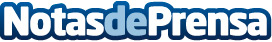 Barcelona ocupa el segundo lugar en uso de trading online para inversiones, según la plataforma LibertexSegún los datos de la compañía, el 26% de sus usuarios se encuentran en la Ciudad CondalDatos de contacto:Noelia Perlacia915191005Nota de prensa publicada en: https://www.notasdeprensa.es/barcelona-ocupa-el-segundo-lugar-en-uso-de Categorias: Finanzas Cataluña http://www.notasdeprensa.es